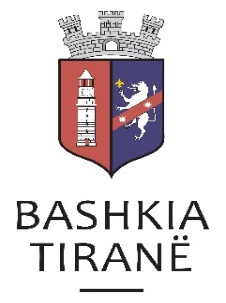 Agjencia e Parqeve dhe Rekreacionit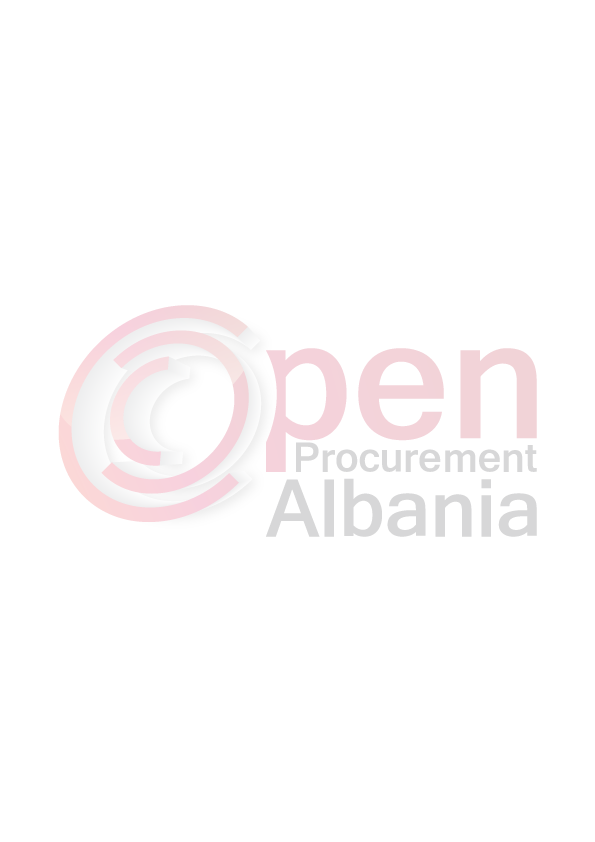 FTESË PËR OFERTËNr.prot.______							         Datë ____/____/ 2016                         Emri dhe adresa e autoritetit kontraktorEmri 			Agjencia e Parqeve dhe RekreacionitAdresa			Rruga “5 Maji”, TiranëTel			0697329088/ 0699903737		Faqja e Internetit	www.aprtirana.alAuteriteti Kontraktor, Agjencia e Parqeve dhe Rekreacionit, do të zhvillojë proçedurën e prokurimit  Blerje me vlerë të vogël, me fond limit 123 956 (njëqind e njëzetë e tre mijë e nëntëqind e pesëdhjetë e gjashtë) lekë Pa TVSH, me objekt: “Blerje shkallë të ndryshme”Data e zhvillimit do të jetë  20.04.2016, ora 09:30 në adresën www.app.gov.al Jeni të lutur të paraqisni ofertën tuaj për këtë objekt prokurimi me këto të dhëna (specifikimet teknike të mallit):Shkallë metalike formë V me 9 hapa – 3.75mSpecifikimet teknike:Numri i hapave		9Këndi i hapjes			120 gradëHapësira ndërmjet hapave	50 cmLartësia e shkallës		3.75 mMateriali i përdorur		çelikNgarkesa maksimale		180 kgTrashësia e palosur		15 cmShkallë pune metalike 5x5 – 4mSpecifikimet teknike:Numri i hapave		8Këndi i hapjes			0 - 180 gradë (i ndryshueshëm)Hapësira ndërmjet hapave	55 cmLartësia e shkallës		2.6 mMateriali i përdorur		çelikNgarkesa maksimale		130 kgTrashësia e palosur		15 cmShkallë alumini me shina 3x3 – 9 mSpecifikimet teknike:Numri i hapave		17Këndi i hapjes			0 - 90 gradë (i ndryshueshëm)Hapësira ndërmjet hapave	45 cmLartësia e shkallës		5.4 mMateriali i përdorur		aluminNgarkesa maksimale		150 kgTrashësia e palosur		25 cmOperatori ekonomik i renditur i pari, duhet të paraqitet pranë autoritetit kontraktor brenda 24 orëve nga shpallja e njoftimit të fituesit.Mos paraqitja e ofertuesit brenda afatit do të konsiderohet si tërheqje nga oferta.Operatori ekonomik i renditur i pari,  duhet të dorëzojë pranë autoritetit kontraktor, dokumentet si më poshtë:Kopje të Ekstraktit të Regjistrit Tregtar për të Dhënat e Subjektit, të lëshuara nga Qëndra Kombëtare e Regjistrimi (QKR origjinale ose e noterizuar e tre muajve të fundit)  ku të ketë si objekt të veprimtarisë së tij, objektin e prokurimit.Deklaratë e operatorit ekonomik fitues që merr përsipër përmbushjen e specifikimeve teknike, respektimin e afatit të lëvrimit sipas Ftesës për Ofertë.Vërtetimin që konfirmon shlyerjen e të gjitha detyrimeve të maturuara të energjisë elektrike të kontratave të energjisë që ka operatori ekonomik që është i regjistruar në Shqipëri.Afati i lëvrimit të mallrave do të jetë 2 ditë nga data e nënshkrimit të kontratës.Në ofertën e tij, ofertuesit duhet të paraqesë të dhënat e plota të personit të kontaktit.TITULLARI I AUTORITETIT KONTRAKTORBlendi GONXHJA___________________________Nr. EmërtimiNjësiaSasia1Shkallë alumini me shina 9 mcopë42Shkallë metalike italiane 4 mcopë43Shkallë metalike në formë v 9 hapacopë4